Célébration pénitentielle                                            TOUSSAINT 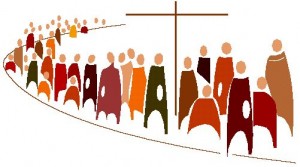 Le Mystère de l'EgliseCHANT d'ENTREE : Bénie sois-tu, Sainte Eglise	K 27 couplets 1, 2Bénie sois-tu sainte EGLISE		Bénie sois-tu sainte EGLISEGardienne de la foi !			Ô Mère des vivants !Tu nous annonces JESUS-CHRIST	Nous possédons en Toi l'ESPRITEn qui DIEU nous unit.			En un Seul Corps unis.Ô Sainte Vigne du PERE, Eglise du SEIGNEUR !Bénie sois-tu sainte EGLISE		Bénie sois-tu sainte EGLISEEpouse du SEIGNEUR :			Cité du DIEU Vivant :Comme sa chair Il t'a aimée,		Vers toi les peuples accourront,Pour toi Il S'est livré.			Vers toi se presseront.DU CONCILE VATICAN II : Constitution Lumen GentiumAinsi donc, en attendant que le SEIGNEUR soit venu dans sa majesté, accompagné de tous les anges et que, la mort détruite, tout lui ait été soumis, les uns parmi ses disciples continuent sur terre leur pèlerinage ; d’autres, ayant achevé leur vie, se purifient encore ; d’autres enfin sont dans la gloire, contemplant "dans la pleine lumière, tel qu’Il est, le DIEU UN en Trois Personnes". Tous cependant, à des degrés et sous des formes diverses, nous communions dans la même charité envers DIEU et envers le prochain, chantant à notre DIEU le même hymne de gloire. En effet, tous ceux qui sont du CHRIST et possèdent son Esprit, constituent une seule Église et se tiennent mutuellement comme un tout dans le CHRIST. Donc, l’union de ceux qui sont encore en chemin, avec leurs frères qui se sont endormis dans la paix du CHRIST, ne connaît pas la moindre intermittence ; au contraire, selon la foi constante de l’Église, cette union est renforcée par l’échange des biens spirituels. Étant en effet liés plus intimement avec le CHRIST, les habitants du Ciel contribuent à affermir plus solidement l’Église en sainteté…… Le culte authentique des saints ne consiste pas tant à multiplier les actes extérieurs, mais plutôt à pratiquer un amour fervent et effectif, cherchant, pour notre plus grand bien et celui de l’Église, à fréquenter les saints pour les imiter, à nous unir à eux pour avoir part à leur sort, à obtenir le secours de leur intercession…… La fréquentation des habitants du Ciel, si elle est conçue selon la pleine lumière de la foi, bien loin de diminuer le culte d’adoration rendu à DIEU le Père par le CHRIST dans l’ESPRIT, l’enrichit au contraire plus généreusement…1- L'EGLISE DU CIEL…♦ Les Saints… est-ce que j'ai cherché à les fréquenter, à connaître leur vie ? (par exemple mon "Saint Patron", etc.…)Est-ce que je pense que tout a été facile pour eux ?♦ Les Saints… est-ce que je compte sur eux ? Magiquement ? Ou pour m'aider à me rapprocher de DIEU selon le don que DIEU a confié à chacun d'eux…?♦ Les Saints… est-ce que je cherche à les imiter ? à devenir un saint moi-même ? pas de plâtre ou de vitrail…Mais saint parce qu'uni au Seul Saint, JESUS-CHRIST ?  (prière… sacrements… service…)2- L'EGLISE SOUFFRANTE…♦ Les défunts… de ma famille, et les autres… sont-ils oubliés, "enterrés" dans mon cœur ? "DIEU n'est pas un dieu de morts, mais de vivants ; tous en effet vivent pour Lui" nous dit JESUS (Luc 20,38) Qu'est-ce qui a le plus de poids pour moi : la foi en la Résurrection ou les idées de réincarnation, de spiritisme… et d'autres… qui nous éloignent de la véritable espérance ?♦ Les défunts… est-ce que je prie, œuvre pour eux ? Ils ne peuvent plus rien pour eux-mêmes, mais la prière des Saints et la nôtre peut participer à leur libération totale. En retour, je peux aussi compter sur leur prière. En particulier : à l'égard des défunts qui m'ont blessé ou que j'ai pu blesser, est-ce que je cherche à donner ou à demander un vrai pardon ?♦ Les défunts… sont purifiés de tout ce qui les oppose à l'Amour de DIEU, ils ont le désir de cet Amour. Est-ce que je prie pour eux superstitieusement, par peur de ce qui pourrait m'arriver ? ou en vérité, en désirant moi-même m'unir plus intensément à la Volonté de DIEU ? Les cierges, les offrandes de messe, les visites au cimetière sont-ils des gestes de foi, d'espérance et d'amour ?3- L'EGLISE DE LA TERRE…♦ Nous qui continuons notre pèlerinage, sommes-nous bien conscients que nous sommes sur un chemin, que nous nous approchons d'un terme, que nous sommes faits, désirés par DIEU pour partager sa Vie éternelle ?Ou est-ce que je m'accroche à des biens matériels immédiats, relatifs, refusant de partager "superflu" et "nécessaire" ? Quelles sont mes "idoles" ?...♦ Nous qui continuons notre pèlerinage, essayons-nous vraiment de communier "dans la même charité envers DIEU et envers le prochain" ? Nous aimons-nous vraiment les uns les autres, non pour nos qualités mais parce que le SEIGNEUR nous a choisis, nous met ensemble pour que nous témoignions de Lui par notre amour mutuel ?Aimons-nous l'Eglise ? Accueillons-nous la parole du Pape, des évêques, des prêtres avec bienveillance ? Nous intéressons-nous à la vie de l'Eglise ailleurs dans le monde (informations, prière, partage…) ? Prions-nous, nous convertissons-nous pour hâter l'unité des Chrétiens ? ♦ Nous qui continuons notre pèlerinage, acceptons-nous de témoigner de notre foi, de risquer notre vie pour l'Evangile ? Notre cœur se tourne-t-il de plus en plus vers "DIEU le PERE", par le CHRIST dans l'ESPRIT ?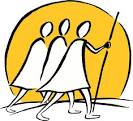 DEMARCHE COMMUNAUTAIREJe confesse à DIEU Tout-Puissant,je reconnais devant mes frères que j'ai péchéen pensées, en paroles, par actions et par omissions.Oui, j'ai vraiment péché.C'est pourquoi je supplie la Vierge Marie,les anges et tous les saintset vous aussi, mes frères,de prier pour moi le SEIGNEUR notre DIEU.CHANT : Peuple de bienheureuxR/Peuple de bienheureux, Peuple de Dieu en marche,Au Royaume de Dieu, marche joyeux.1 - Bienheureux es-tu, toi qui as un cœur de pauvre,	Bienheureux es-tu, car le Royaume est à toi.2 - Bienheureux es-tu, toi au cœur plein de douceur,	Bienheureux es-tu, car cette Terre est à toi.3 - Bienheureux es-tu, toi qui pleures maintenant,	Bienheureux es-tu, car tu seras consolé.4 - Bienheureux es-tu, toi qui aimes pardonner,	Bienheureux es-tu, car tu seras pardonné.5 - Bienheureux es-tu, toi qui rayonnes un cœur pur,	Bienheureux es-tu, car tu contempleras DIEU.6 - Bienheureux es-tu, toi qui œuvres pour la paix,	Bienheureux es-tu, car tu es vrai fils de DIEU.7 - Bienheureux es-tu, toi qui es persécuté,	Bienheureux es-tu, car la joie te vient de Dieu. 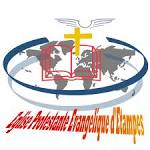 